Современная  образовательная технологияМетодическое совещание  «Образовательный квест – современная интерактивная технология» состоялось для педагогов школы под руководством Клушиной Дины Владимировны, педагога-психолога. Теоретический материал по квестам,  изложенный  в презентации и на авторской брошюре был подкреплен  практической частью.  В ходе квеста удалось прочувствовать все возможности этой технологии, осознать в каких областях воспитательной  и образовательной деятельности ее можно использовать. Полезно и интересно – вот итог методического совещания! 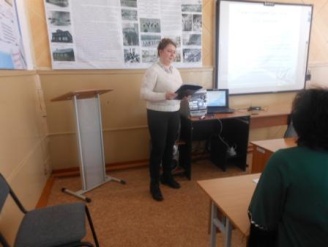 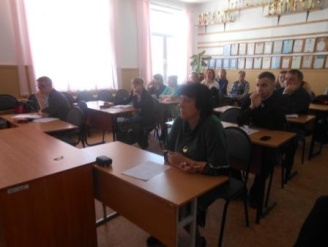 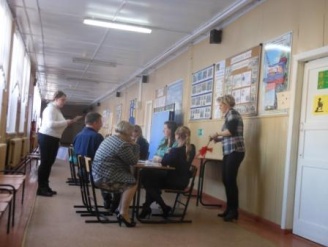 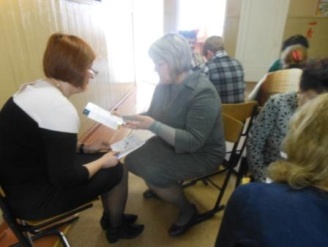 